Trip Profile Special notes 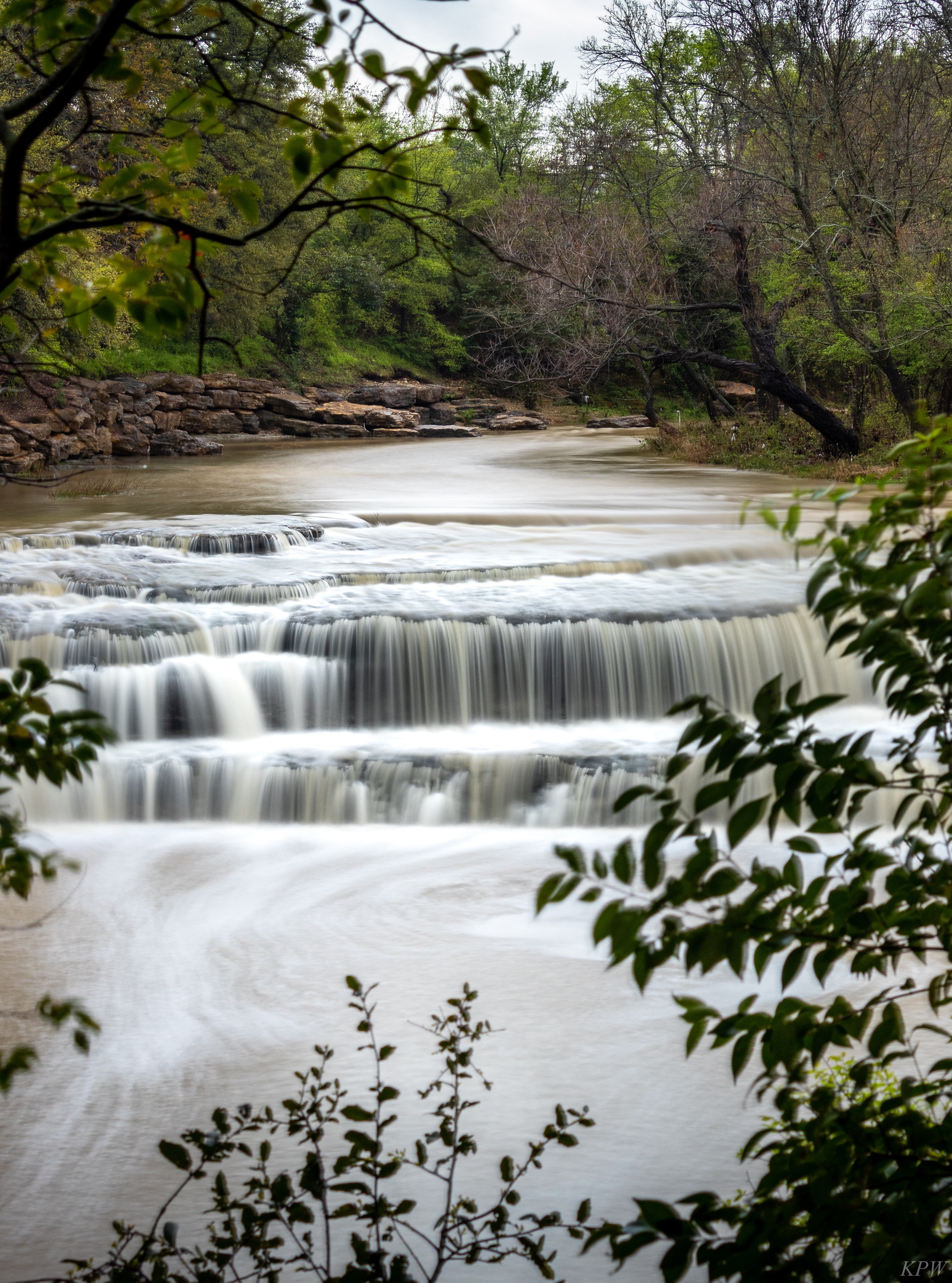 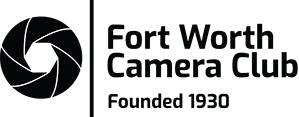 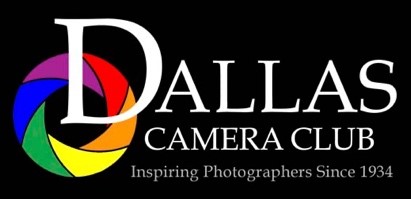 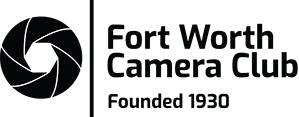 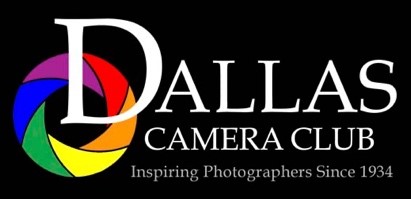 Topic Details Trip Name Airport Falls Short Description It is said to be the largest natural waterfall in Fort Worth Web Site none Contributor/email kpwilska@gmail.com Travel Time 15 minutes from downtown Fort Worth Date trip taken  2021/03/21Points of Interest Natural waterfall, river and trail with wild flowers Address for Mapping Software 200 Pumphrey Dr, Westworth Village, TX 76114, is the address for the parking at the trailhead. Restrictions / Safety Issues Open, safe place, the trail is an easy 10 minute walk, flat surface. After the rain can be muddy, but the falls are running with larger volume of water Entry Fee none Lodging Suggestions Downtown Fort Worth Dining Suggestions Heim Barbecue, 5333 White Settlement Rd, Fort Worth, Texas 76114 Best Shooting Time of Day  Any time of the day Primary GPS Coordinate ID Note 1 To get down to the river bottom, one needs to have wellingtons, to cross the creek at the top of the fall and go down on the right (looking South) side of the fall. 